SPECYFIKACJA ISTOTNYCH WARUNKÓW ZAMÓWIENIA(SIWZ)„Wykonanie projektu technicznego instalacji ługującej przy szybie Moszczenica”. Nr sprawy:  4/2018ZAMAWIAJĄCYKopalnia Soli Bochnia sp. z o.o., 32-700 Bochnia, ul. Campi 15 Tel.: (14) 6152400, fax: (14) 6124718 Adres poczty elektronicznej: sekretariat@kopalnia-bochnia.pl Adres strony internetowej Zamawiającego: www.kopalnia-bochnia.plREGON: 000867845, NIP: 868 000 04 85. Godziny urzędowania: od 6:00 do 14:00II.     TRYB UDZIELENIA ZAMÓWIENIAPostępowanie o udzielenie zamówienia prowadzone jest w trybie przetargu nieograniczonego na podstawie ustawy z dnia 29 stycznia 2004 roku Prawo zamówień publicznych (tj Dz.U. z 2017 r. poz. 1579 z późn. zm.) zwanej dalej „ustawą Pzp”. Zamówienie o wartości nieprzekraczającej progów określonych w treści art. 11 ust. 8 ustawy Pzp. Zamawiający przewiduje możliwość dokonania w pierwszej kolejności oceny ofert, a następnie zbadania czy wykonawca, którego oferta została oceniona jako najkorzystniejsza, nie podlega wykluczeniu oraz spełnia warunki udziału w postępowaniu – zgodnie z art. 24aa ustawy.III.    PRZEDMIOT ZAMÓWIENIA1. Przedmiotem zamówienia jest:    1) „Wykonanie projektu technicznego instalacji  ługującej przy szybie Moszczenica”,
          koniecznej w celu zagospodarowania gruzu solnego z KS Bochnia  sp. z o.o., w tym
          projektu budowlanego i wykonawczego  instalacji wraz z  doborem niezbędnych urządzeń
          zasilania i sterowania w oparciu o „Koncepcję przemysłową instalacji ługującej w Kopalni
          Soli Bochnia sp. z o.o. z lokalizacją przy szybie Moszczenica”, wraz ze specyfikacjami
          technicznymi wykonania i odbioru robót budowlanych.          Projekt powinien uwzględniać sporządzenie dokumentacji instalacji wodociągowej wraz
          uzyskaniem decyzji administracyjnych.     2)  Uzgodnienie ww. dokumentacji z Zespołem powołanym przez Zamawiającego,3)   Opracowanie przedmiaru robót, kosztorysu inwestorskiego dla prac objętych dokumentacją
        projektową, BIOZ,4)  Uzyskanie wszelkich wymaganych prawem uzgodnień i decyzji pozwalających wykonać 
       prace budowlane w oparciu o obowiązujące przepisy, w tym pozwolenia na budowę,5)  Pełnienie nadzoru autorskiego przez cały okres realizacji robót budowlanych będących
       przedmiotem projektu, sprawowanie kontroli wykonania prac wg projektu, modyfikacje
       układów, kontrola prac budowlanych oraz uczestnictwo w pracach rozruchu instalacji i jej
       kalibracji, przeprowadzenie laboratoryjnych badań kontrolnych skuteczności ługowania,    6)    Sporządzenie mapy do celów projektowych.           Lokalizacja planowanej inwestycji – m. Moszczenica, gm. Bochnia, działki Nr : 390/3,
           391/3, 392/3,394/3, 404/2, 395/2, 396, 397.2. Przedmiot zamówienia zrealizowany będzie z podziałem na następujące etapy:
       1) Opracowanie „Projektu technicznego wraz  z  doborem niezbędnych urządzeń
             zasilania i sterowania”, jego uzgodnienia  z Zespołem powołanym przez
             Zamawiającego, sporządzenie przedmiaru robót, kosztorysu inwestorskiego, BIOZ,
             uzyskanie wszelkich wymaganych prawem uzgodnień i decyzji pozwalających
             wykonać prace budowlane w oparciu o obowiązujące przepisy, w tym pozwolenia na
             budowę – Etap I.            2) Pełnienie nadzoru autorskiego, sprawowanie kontroli wykonania prac wg projektu,
                  modyfikacje układów, kontrola prac budowlanych oraz uczestnictwo w pracach
                  rozruchu instalacji i jej kalibracji, przeprowadzenie laboratoryjnych badań kontrolnych
                  skuteczności ługowania – Etap II.3.  Oznaczenie przedmiotu zamówienia wg Wspólnego Słownika Zamówień (CPV)     Główny przedmiot zamówienia:     CPV:  71.32.00.00-7 – Usługi inżynieryjne w zakresie projektowania4.  Zakres prac objętych przedmiotem zamówienia:      Projekt budowlany i wykonawczy  instalacji wraz z  doborem niezbędnych urządzeń
     zasilania i sterowania w oparciu o „Koncepcję przemysłową instalacji ługującej w Kopalni
     Soli Bochnia sp. z o.o. z lokalizacją przy szybie Moszczenica”, wraz ze specyfikacjami
      technicznymi wykonania i odbioru robót budowlanych, przedmiarem robót, kosztorysem
      inwestorskim, BIOZ, uzyskaniem wszelkich wymaganych prawem uzgodnień i decyzji
      pozwalających wykonać prace budowlane w oparciu o obowiązujące przepisy, w tym
      pozwolenia na budowę oraz zapewnieniem nadzoru autorskiego przez cały okres realizacji
      robót budowlanych będących przedmiotem projektu, sprawowanie kontroli wykonania prac wg
      projektu, modyfikacje układów, kontrola prac budowlanych oraz uczestnictwo w pracach
      rozruchu instalacji i jej kalibracji,  przeprowadzenie laboratoryjnych badań kontrolnych
      skuteczności ługowania.      Wykonawca projektu jest zobowiązany do sporządzenia mapy do celów projektowych. 
      Lokalizacja planowanej inwestycji – m. Moszczenica, gm. Bochnia, działki Nr : 390/3,
      391/3, 392/3,394/3, 404/2, 395/2, 396, 397.      Projekt powinien uwzględniać sporządzenie dokumentacji instalacji wodociągowej wraz
      uzyskaniem decyzji administracyjnych.5. Warunki realizacji robót.    1) Projekt instalacji i dobór niezbędnych urządzeń, zasilania i sterowania należy wykonać
          zgodnie ze schematem koncepcyjnym i opisem, zgodnie z założeniami technicznymi -  
          (pkt.2) oraz „Koncepcją przemysłową instalacji ługującej w Kopalni Soli Bochnia 
          sp. z o.o. z lokalizacją przy szybie Moszczenica” stanowiącą załącznik nr 7 do SIWZ.    2)  Założenia techniczne do wykonania projektu  instalacji.         Zadaszony układ oczyszczania gruzu solnego z części ilastych składający się z urządzenia
         zmywczego zasilanego woda słodką, przesiewacza na mokro o sicie 0,2mm, zbiornika
         retencyjnego o poj, 5m3, pompy podającej zawiesinę ze zbiornika retencyjnego do
         beczkowozu oraz przenośnika taśmowego. Urządzenie zmywcze zasilane będzie ładowarką
         łyżkową o poj. 1m3 a przesiany i odsączony gruz solny z przesiewacza podawany będzie
         przenośnikiem taśmowym na miejsce zwałowania. Wszystkie urządzenia zabudować na
         wylewce betonowej o gr. > z układem ujęcia wody odciekowej z instalacji i placu
         zwałowego.         Zadaszony układ kruszenia o wydajności co najmniej 6 Mg na godz. zapewniający brak
         emisji frakcji pyłowej do środowiska przystosowany do załadunku ładowarką łyżkową
         o wysokości podawania 2,5m. Wychód z układu kruszenia o regulowanym uziarnieniu
         w zakresie 6-10mm podawany do zbiornika INOX-1. Układ kruszenia musi mieć wyjście
         dodatkowe umożliwiające kruszenie soli na sól drogową i kierowanie jej na wydzielony plac
         składowy. Cały układ kruszenia zlokalizowany na wylewce betonowej o gr. > 
         z układem ujęcia wody odciekowej z instalacji.         Zadaszony plac składowy gruzu solnego o powierzchni ok. 50m2 z wylewki betonowej
         zapewniający zgromadzenie co najmniej 100Mg gruzu dostarczanego samochodami
         samowyładowczymi. Plac składowy powinien mieć opaskę umożliwiającą ujęcie
         ewentualnych odcieków solanki do szczelnego zbiornika.         Zbiorniki INOX-1 o pojemności 8m3 i INOX-2 o pojemności 4m3 wykonane z materiału
         odpornego na korozję chlorkową zabudowane na konstrukcji wsporczej. Zbiornik INOX-1
         z możliwością płukania solanką po skończonej pracy.         Pompy mieszające wirnikowe wykonane z materiałów odpornych na korozję chlorkową
         o wydajnościach 80, 50 i 40m3/godz. rozmieszczone wg dołączonego schematu.         Plac składowy pozostałości skalnej z wylewki betonowej o powierzchni pozwalającej na
         zgromadzenie 50Mg materiału.         Dwa sita obrotowe powinny być wyposażone w układ filtracyjny oddzielający frakcję
         poniżej 0,1mm. Konstrukcja sit powinna być odporna na korozję chlorkową i umożliwiać
         wprowadzenie układu wewnętrznego zraszania filtrowanej frakcji.          Konstrukcja zbiorników solanki oraz słonej wody powinna umożliwiać ich czyszczenie
         mechaniczne z pozostałego osadu.         Wszystkie rurociągi powinny być wykonane z materiału odpornego na korozję chlorkową.         Zamontowana automatyka powinna zapewniać płynną automatyczną pracę wszystkich
         urządzeń instalacji w oparciu o wskazania czujników w następującym cyklu:kruszenie gruzu solnego i podawanie go wraz z wodą zasoloną do zbiornika INOX-1 w odpowiedniej ilości i czasie do uzyskania w zbiorniku nasyconej solanki z wykorzystaniem mieszania pompą wirnikową,przepompowanie uzyskanej solanki przez układ sita obrotowego do zbiornika INOX-2, 
w którym nastąpi oczyszczenie z wykorzystaniem pompy wirnikowej pozostałości skalnej 
z ładunku NaCl,oddzielenie w sicie obrotowym pozostałości skalnej od wody zasolonej i przekierowanie wody zasolonej do zbiornika natomiast pozostałości skalnej na plac składowy,przekierowanie uzyskanej solanki ze zbiornika po 3 cyklach do otworu.         Automatyka powinna umożliwić rozpoczęcie kolejnego cyklu w czasie trwania cyklu
         poprzedniego tak, aby zbiorniki INOX-1 i INOX-2 pracowały równocześnie zapewniając         optymalnie wysoką wydajność instalacji. Automatyka powinna pracować w układzie
         zdalnym i awaryjnym (ręcznym) a moduł sterujący z wizualizacją i sterowaniem dotykowym
         LCD będzie zabudowany w funkcyjnym kontenerze sterującym.          Do zasilania w energię elektryczna wykorzystać agregat prądotwórczy o mocy ok. 100 kW.
         Instalacja elektryczna, szafa sterownicza i rozdzielnia prądowa zasilania urządzeń wykonana
         zgodnie z obowiązującymi wymogami bezpieczeństwa. Cały plac posadowienia instalacji
         powinien mieć oświetlenie nocne i ogrodzenie.6. Zamawiający nie dopuszcza składania ofert częściowych.7.  Zamawiający nie dopuszcza składania ofert wariantowych. IV.    TERMIN WYKONANIA ZAMÓWIENIA1. Przedmiot zamówienia Wykonawca jest zobowiązany zrealizować  w następujących
      terminach:      1)   Etap I – w terminie do 10 miesięcy, licząc od daty zawarcia umowy            2) Etap II - od momentu rozpoczęcia realizacji robót budowlanych będących
            przedmiotem projektu przez okres ok. 18 miesięcy, jednak nie krócej niż do daty
            przeprowadzenia rozruchu i oddania do użytkowania obiektu będącego przedmiotem
            projektu .    2. Umowa zostaje zawarta z dniem jej podpisania przez obie Strony.V.   WARUNKI UDZIAŁU W POSTĘPOWANIU Zgodnie z art. 22 ust. 1 ustawy o udzielenie zamówienia mogą ubiegać się Wykonawcy, którzy spełniają warunki dotyczące:kompetencji lub uprawnień do prowadzenia określonej działalności zawodowej, o ile wynika to z odrębnych przepisów - wpis do jednego z rejestrów zawodowych lub handlowych prowadzonych w państwie członkowskim Unii Europejskiej, w którym Wykonawca posiada siedzibę, określonym w załączniku XI do dyrektywy 2014/24/U lub spełniają inne wymogi określone w tym załączniku lub wpis do Centralnej Ewidencji i Informacji o Działalności Gospodarczej,sytuacji ekonomicznej lub finansowej zapewniającej wykonanie zamówienia – posiadanie przez Wykonawcę ubezpieczenia od odpowiedzialności cywilnej, w zakresie prowadzonej działalności gospodarczej w wysokości co najmniej 100 000,00 złotych (polisa, a w przypadku jej braku, innego dokumentu potwierdzającego, że Wykonawca jest ubezpieczony),3) zdolności technicznej lub zawodowej niezbędnej do wykonania zamówienia:
       a) udokumentowanie wykonania  w okresie ostatnich 3 lat przed upływem terminu
            składania ofert, a jeżeli okres prowadzenia działalności jest krótszy – w tym okresie
            co najmniej jednej usługi mającej za przedmiot wykonanie dokumentacji technicznej
            na wykonanie robót budowlanych i konstrukcyjnych, w tym instalacji rurociągowych
            i obiegów wodnych, instalacji elektrycznych oraz aparatury kontrolno-pomiarowej
            i automatyki (AKPiA) o łącznej wartości nie mniejszej   niż 150 000,00  złotych
            netto.                 b) udokumentowanie, że osoba/osoby, której/którym  Wykonawca zamierza powierzyć
                    funkcję projektanta/projektantów dokumentacji posiada uprawnienia do
                    projektowania w specjalnościach:              -   konstrukcyjno-budowlanej bez ograniczeń ,              - instalacyjnej w zakresie sieci, instalacji i urządzeń elektrycznych 
                  i elektroenergetycznych bez ograniczeń ,              -    instalacyjnej w zakresie sieci,  instalacji urządzeń cieplnych, wentylacyjnych, gazowych,
                  wodociągowych  i kanalizacyjnych bez ograniczeń,                   określone obowiązującymi przepisami Prawa budowlanego.Ocena spełnienia przez Wykonawców ww. warunków udziału w postępowaniu zostanie  dokonana na podstawie złożonych dokumentów określonych w części VII niniejszej specyfikacji.3. Wykonawca może w celu potwierdzenia spełniania warunków udziału w postępowaniu polegać na zdolnościach technicznych lub zawodowych lub sytuacji finansowej lub ekonomicznej innych podmiotów, niezależnie od charakteru prawnego łączących go z nim stosunków prawnych. W takim przypadku, Wykonawca musi udowodnić, że realizując zamówienie, będzie dysponował niezbędnymi zasobami tych podmiotów, w szczególności przedstawiając wraz z ofertą zobowiązanie tych podmiotów do oddania mu do dyspozycji niezbędnych zasobów na potrzeby realizacji zamówienia. Zamawiający może również zażądać przedstawienia stosownych dokumentów, zgodnie z treścią § 9 Rozporządzenia Ministra Rozwoju z dnia 26 lipca 2016 r. w sprawie rodzajów dokumentów, jakich może żądać zamawiający od wykonawcy w postępowaniu o udzielenie zamówienia oraz dokumentów wskazanych w części VII specyfikacji, odnoszących się do podmiotów na zdolnościach których Wykonawca będzie polegał. Jeżeli zdolności techniczne lub zawodowe lub sytuacja ekonomiczna lub finansowa podmiotu, o którym mowa powyżej nie potwierdzą spełnienia przez Wykonawcę warunków udziału w postępowaniu lub zachodzą wobec tych podmiotów podstawy wykluczenia, Zamawiający zażąda, aby Wykonawca w terminie określonym przez Zamawiającego:zastąpił ten podmiot innym podmiotem lub podmiotami lubzobowiązał się do osobistego wykonania odpowiedniej części zamówienia, jeżeli wykaże
       wymagane zdolności techniczne lub zawodowe lub sytuację finansową lub ekonomiczną.VI.   PODSTAWY WYKLUCZENIA Zamawiający  wykluczy  z postępowania o udzielenie zamówienia Wykonawców, wobec  których  zachodzą którekolwiek z okoliczności, o których mowa w art. 24 ust. 1 ustawy.Zamawiający wykluczy z postępowania o udzielenie zamówienia Wykonawców, o których mowa w art. 24 ust. 5 pkt. 1 ustawy, z zastrzeżeniem postanowień art. 24 ust. 8-9 ustawy.VII. WYKAZ OŚWIADCZEŃ LUB DOKUMENTÓW, POTWIERDZAJĄCYCH
            SPEŁNIENIE WARUNKÓW UDZIAŁU W POSTĘPOWANIU ORAZ BRAK
            PODSTAW WYKLUCZENIAZgodnie z art. 25 a ustawy, w celu potwierdzenia wymagań określonych w rozdziale V i VI specyfikacji, Wykonawca składający ofertę zobowiązany jest dostarczyć następujące dokumenty:oświadczenie o spełnieniu warunków udziału w postępowaniu, zgodnie z wzorem   podanym w załączniku nr 2 do SIWZ,oświadczenie dotyczące przesłanek wykluczenia z postępowania, zgodnie
     z wzorem podanym w załączniku nr 3 do SIWZ,oświadczenie o przynależności lub braku przynależności do tej samej grupy
     kapitałowej, o której mowa w art. 24 ust. 1 pkt 23 ustawy, zgodnie z wzorem
     podanym w załączniku nr 4 do SIWZ.Oświadczenia, o których mowa w pkt 1 ppkt 1-3, należy złożyć w formie oryginałów podpisanych przez osobę (osoby) uprawnioną (uprawnione) do składania oświadczeń w imieniu Wykonawcy.W przypadku Wykonawców wspólnie ubiegających się o udzielenie zamówienia każdy z Wykonawców składa oddzielnie oświadczenia, które potwierdzają spełnianie warunków udziału w postępowaniu oraz brak podstaw wykluczenia w zakresie, w którym każdy
z Wykonawców wykazuje spełnianie warunków udziału w postępowaniu oraz brak podstaw wykluczenia.Oświadczenia, o których mowa w pkt 1 ppkt. 1 i 2 Wykonawca jest zobowiązany załączyć do składanej oferty. Oświadczenie, o którym mowa w pkt 1 ppkt 3, Wykonawca przekazuje Zamawiającemu w terminie 3 dni od zamieszczenia na stronie internetowej informacji, o której mowa w art. 86 ust. 5 ustawy. Wraz ze złożeniem oświadczenia, o którym mowa w pkt 1 ppkt 3, Wykonawca może przedstawić dowody, że powiązania z innym wykonawcą nie prowadzą do zakłócenia konkurencji w postępowaniu o udzielenie zamówienia.W przypadku Wykonawców wspólnie ubiegających się o udzielenie zamówienia każdy z Wykonawców składa oddzielnie oświadczenia, o których mowa w pkt 1. Dokumenty te potwierdzają spełnianie warunków udziału w postępowaniu oraz brak podstaw wykluczenia w zakresie, w którym każdy z Wykonawców wykazuje spełnianie warunków udziału 
w postępowaniu oraz brak podstaw wykluczenia. Dokumenty te winny być podpisane przez osobę (osoby) uprawnioną (uprawnione) do składania oświadczeń w imieniu Wykonawcy, którego dokumenty dotyczą.Działając na podstawie art. 24aa ustawy, Zamawiający najpierw dokona oceny ofert, a następnie zbada, czy Wykonawca, którego oferta została oceniona jako najkorzystniejsza, nie podlega wykluczeniu oraz spełnia warunki udziału w postępowaniu. W przypadku, gdy wybrany Wykonawca będzie uchylał się od zawarcia umowy, lub nie wniesie wymaganego zabezpieczenia należytego wykonania umowy, Zamawiający będzie mógł zbadać, czy nie podlega wykluczeniu oraz czy spełnia warunki udziału w postępowaniu Wykonawca, który złożył ofertę najwyżej ocenioną spośród pozostałych ofert.Wskazane w pkt. 7 dokumenty potwierdzające spełnianie warunków udziału w postępowaniu wskazanych w części V specyfikacji Wykonawca, którego oferta została oceniona najwyżej, będzie zobowiązany złożyć na wezwanie Zamawiającego, 
w terminie wyznaczonym, nie krótszym niż 5 dni, zgodnie z treścią art. 26 ust. 2 ustawy. Termin do przedstawienia wymaganych dokumentów liczy się od dostarczenia do Wykonawcy wezwania do ich przedstawienia za pośrednictwem faksu lub poczty elektronicznej na numer faksu lub adres e-mail wskazany w złożonej ofercie.W celu potwierdzenia spełniania warunków udziału w postępowaniu, wybrany Wykonawca zostanie zobowiązany do przedstawienia:dokumentu potwierdzającego, że Wykonawca jest wpisany do jednego z rejestrów zawodowych lub handlowych, prowadzonych w państwie członkowskim Unii Europejskiej, w którym wykonawca ma siedzibę lub miejsce zamieszkania,polisy OC lub innego dokumentu potwierdzającego posiadanie przez Wykonawcę ubezpieczenia od odpowiedzialności cywilnej, w zakresie prowadzonej działalności związanej z przedmiotem zamówienia na sumę gwarancyjną w wysokości co najmniej 100 000,00 złotych,3) wykazu wykonanej w okresie ostatnich 3 lat przed upływem terminu
       składania ofert, a jeżeli okres prowadzenia działalności jest krótszy – w tym okresie
       co najmniej jednej usługi mającej za przedmiot wykonanie dokumentacji technicznej
       na wykonanie robót budowlanych i konstrukcyjnych, w tym instalacji rurociągowych
       i obiegów wodnych, instalacji elektrycznych oraz aparatury kontrolno-pomiarowej
       i automatyki (AKPiA) o łącznej wartości nie mniejszej   niż 150 000,00  złotych
       netto, wraz z podaniem jej rodzaju, wartości, daty, miejsca wykonania i podmiotu,
       na rzecz którego usługa ta została wykonana, z załączeniem dowodów określających
       czy ta usługa została wykonana należycie, przy czym dowodami, o których mowa, są
       referencje bądź inne dokumenty wystawione przez podmiot, na rzecz którego usługa
       była wykonywana, a jeżeli z uzasadnionej przyczyny o obiektywnym charakterze
       Wykonawca nie jest w stanie uzyskać tych dokumentów inne dokumenty. Wzór wykazu stanowi załącznik nr 5 do SIWZ.wykazu osób, skierowanych przez Wykonawcę do realizacji przedmiotowego
       zamówienia, zawierającego informacje na temat ich kwalifikacji zawodowych,
       niezbędnych do wykonania zamówienia, w tym posiadających:       a)   uprawnienia w specjalności konstrukcyjno-budowlanej bez ograniczeń – 1 osoba,       b) uprawnienia budowlane w specjalności instalacyjnej w zakresie sieci, instalacji 
             i urządzeń elektrycznych i elektroenergetycznych bez ograniczeń – 1 osoba,       c) uprawnienia budowlane w specjalności instalacyjnej w zakresie sieci, instalacji
             i urządzeń cieplnych, wentylacyjnych, gazowych, wodociągowych 
             i kanalizacyjnych bez ograniczeń – 1 osoba,  a także informację o podstawie do dysponowania tymi osobami, sporządzonego według
 wzoru, stanowiącego załącznik nr 6 do SIWZ.Dokument sporządzony w języku obcym jest składany wraz z tłumaczeniem na język polski.Wykonawca nie jest obowiązany do złożenia wskazanych powyżej oświadczeń lub dokumentów potwierdzających okoliczności, o których mowa w art. 25 ust. 1 pkt 1 i 3 ustawy, jeżeli Zamawiający posiada oświadczenia lub dokumenty dotyczące tego Wykonawcy. Wykonawca jest zobowiązany do wskazania, iż dokumenty lub oświadczenia znajdują się w posiadaniu Zamawiającego.Dokumenty, o których mowa w punkcie 7 powinny zostać złożone:w przypadku oświadczeń – w oryginale,w przypadku innych dokumentów – w oryginale lub kopii poświadczonej za zgodność 
z oryginałem przez Wykonawcę, podmiot, na którego zdolnościach lub sytuacji polega Wykonawca, Wykonawcę wspólnie ubiegającego się o udzielenie zamówienia publicznego albo podwykonawcę, w zakresie dokumentów, które każdego z nich dotyczą.VIII.     INFORMACJE O SPOSOBIE POROZUMIEWANIA SIĘ ZAMAWIAJĄCEGO 
                Z WYKONAWCAMI ORAZ PRZEKAZYWANIA OŚWIADCZEŃ LUB
                DOKUMENTÓW WRAZ ZE WSKAZANIEM OSÓB UPRAWNIONYCH 
                DO POROZUMIEWANIA SIĘ Z WYKONAWCAMIW postępowaniu o udzielenie zamówienia oświadczenia, wnioski, zawiadomienia
            oraz informacje Zamawiający i Wykonawcy przekazują pisemnie lub faksem
            lub za pośrednictwem poczty elektronicznej, z zastrzeżeniem postanowień ustawy
            oraz części VII i XI niniejszej specyfikacji. Wykonawcy mogą przekazywać
            Zamawiającemu oświadczenia, wnioski, zawiadomienia oraz informacje na nr faksu
            (14) 612-47-18 lub adres poczty elektronicznej: sekretariat@kopalnia-bochnia.plZamawiający wyznacza do kontaktowania się z Wykonawcami następujące osoby:
            1) w zakresie przedmiotu zamówienia - Kazimierz Wróblewski,  tel.: 14 615 24 11            2) w zakresie postępowania – Barbara Korta, tel.: 14 615 24 11Jeżeli Zamawiający lub Wykonawca przekazują oświadczenia, wnioski,
            zawiadomienia oraz informacje przy użyciu środków komunikacji elektronicznej 
            w rozumieniu ustawy z dnia 18 lipca 2002 r. o świadczeniu usług drogą elektroniczną,
            każda ze stron na żądanie drugiej strony niezwłocznie potwierdza fakt ich
            otrzymania. IX. WADIUMZamawiający wymaga wniesienia wadium w wysokości 8 000 PLN.Wadium wnosi się przed upływem terminu składania ofert. W przypadku wadium
            wnoszonego w formie pieniężnej, oznacza to, że środki muszą zostać zaksięgowane na
            koncie Zamawiającego przed upływem terminu składania ofert. Wadium może być wnoszone w:pieniądzu;poręczeniach bankowych lub poręczeniach spółdzielczej kasy oszczędnościowo-
           kredytowej, z tym że poręczenie kasy jest zawsze poręczeniem pieniężnym;gwarancjach bankowych;gwarancjach ubezpieczeniowych;poręczeniach udzielanych przez podmioty, o których mowa w art. 6b ust. 5 pkt 2 ustawy z dnia 9 listopada 2000 r. o utworzeniu Polskiej Agencji Rozwoju Przedsiębiorczości (Dz. U. z 2014 r. poz. 1804 oraz z 2015 r. poz. 978 i 1240). 4.    Wadium wnoszone w pieniądzu wpłaca się przelewem na rachunek bankowy: PKO SA
           Oddział Bochnia nr: 71 1240 5208 1111 0000 5478 3162  z dopiskiem: wadium  
           w sprawie nr 4/2018.           Nie dopuszcza się wpłaty gotówki w Kasie Zamawiającego. 5.  Wadium wnoszone w formie gwarancji i poręczeń powinno zawierać w swej treści
          oświadczenie gwaranta (poręczyciela), w którym zobowiązuje się  on nieodwołalnie do
          bezwarunkowej wypłaty kwoty wadium na pierwsze żądanie Zamawiającego
          zawierające  oświadczenie,  iż zaszła  jedna  z  przesłanek  wymienionych w art. 46 ust.
          4a i 5 ustawy a okres jego ważności nie może być krótszy niż okres związania ofertą.6.      Zamawiający dokona zwrotu wadium zgodnie z art. 46 ustawy.7.   Zamawiający zatrzymuje wadium wraz z odsetkami, jeżeli Wykonawca w odpowiedzi na
         wezwanie, o którym mowa w art. 26 ust. 3 i 3a ustawy, z przyczyn leżących po jego
         stronie, nie złożył oświadczeń lub dokumentów potwierdzających okoliczności,
         o których mowa w art. 25 ust. 1 ustawy, oświadczenia, o którym mowa w art. 25a ust. 1
         ustawy, pełnomocnictw lub nie wyraził zgody na poprawienie omyłki, o której mowa
         w art. 87 ust. 2 pkt 3 ustawy, co spowodowało brak możliwości wybrania oferty
         złożonej przez Wykonawcę jako najkorzystniejszej.8.  Zgodnie z art. 46 ust 5 ustawy, Zamawiający zatrzymuje wadium wraz z odsetkami,
         jeżeli Wykonawca, którego oferta została wybrana:odmówił podpisania umowy w sprawie zamówienia publicznego na warunkach
       określonych w ofercie,nie wniósł wymaganego zabezpieczenia należytego wykonania umowy,zawarcie umowy w sprawie zamówienia publicznego stało się niemożliwe
       z przyczyn leżących po stronie Wykonawcy.9. Oferta Wykonawcy, który nie wniesie wymaganego wadium do upływu terminu
       składania ofert, na przedłużony okres związania ofertą lub w terminie, o którym mowa
       w art. 46 ust. 3 ustawy albo nie zgodzi się na przedłużenie okresu związania ofertą,
       zostanie odrzucona na podstawie art. 89 ust. 1 pkt 7b ustawy.   X.   TERMIN ZWIĄZANIA OFERTĄTermin związania ofertą wynosi 30 dni. Bieg terminu związania ofertą rozpoczyna się wraz 
z upływem terminu składania ofert.XI.     OPIS SPOSOBU PRZYGOTOWANIA OFERTOferta powinna być przygotowana zgodnie z wymogami ustawy oraz niniejszej
       specyfikacji.Każdy Wykonawca może przedstawić tylko jedną ofertę i tylko w jednym egzemplarzu.           Ofertę stanowi wypełniony Formularz „Oferta” – załącznik nr 1 do SIWZ.          Oferta winna być złożona na adres Zamawiającego w zamkniętej, opieczętowanej
           i nieprzeźroczystej kopercie, opatrzonej nazwą i adresem Wykonawcy
          z odpowiednim napisem:   Oferta w przetargu nieograniczonym na:           „Wykonanie projektu technicznego instalacji ługującej przy szybie Moszczenica”. 
          Nr sprawy:  4/2018Oferta winna być sporządzona w języku polskim, w formie pisemnej pod rygorem nieważności. Oferta winna być podpisana przez osobę (osoby) uprawnioną (uprawnione)
do występowania w imieniu Wykonawcy. Wszelkie miejsca, w których Wykonawca
naniósł zmiany powinny być parafowane przez osobę (osoby) podpisującą (podpisujące)
ofertę. Za osoby uprawnione do składania oświadczeń woli w imieniu Wykonawcy uznaje się:         1)   Osoby wykazane w prowadzonych przez sądy rejestrach handlowych.         2) Osoby wykazane we wpisie do Centralnej Ewidencji i Informacji o Działalności
               Gospodarczej.3) Osoby legitymujące się pełnomocnictwem udzielonym przez osoby, o których mowa w pkt 3.1. i 3.2. Jeżeli oferta jest podpisana (sporządzona) przez pełnomocnika, wówczas do oferty winien być dołączony oryginał pełnomocnictwa lub jego kopia potwierdzona za zgodność z oryginałem przez notariusza.4) W przypadku, gdy Wykonawca prowadzi działalność w formie spółki cywilnej, a oferta nie będzie podpisana przez wszystkich wspólników, Wykonawca zobowiązany jest dołączyć do oferty odpowiednie pełnomocnictwa udzielone przez pozostałych wspólników.Załączniki do oferty stanowią jej integralną część i powinny być czytelnie oznaczone.Wykonawca może przed upływem terminu składania ofert, zmienić lub wycofać ofertę.Zmieniona oferta winna czynić zadość wymaganiom przewidzianym dla złożenia oferty.
Zmieniona oferta winna być złożona w zamkniętej, opieczętowanej i nieprzeźroczystej
kopercie, opatrzonej nazwą i adresem Wykonawcy z odpowiednim napisem:
Zmiana oferty w przetargu nieograniczonym na:    „Wykonanie projektu technicznego instalacji ługującej przy szybie Moszczenica”. 
    Nr sprawy:  4/2018  7.  Zgodnie z brzmieniem art. 23 ust. 1 ustawy Wykonawcy mogą wspólnie ubiegać
          się o udzielenie zamówienia (np. wspólnicy spółki cywilnej, członkowie konsorcjum).          1)	Wykonawcy wspólnie ubiegający się o udzielenie zamówienia ustanawiają
           pełnomocnika do reprezentowania ich w postępowaniu o udzielenie zamówienia
           albo reprezentowania w postępowaniu i zawarcia umowy w sprawie zamówienia
           publicznego (art. 23 ust. 2 ustawy). W związku z powyższym, Wykonawcy wspólnie ubiegający się o udzielenie
 zamówienia publicznego są zobowiązani dołączyć do oferty pełnomocnictwo
 ustanawiające pełnomocnika, o którym mowa w art. 23 ust. 2 ustawy.
 Pełnomocnictwo winno być załączone w oryginale lub kopii potwierdzonej
 za zgodność z oryginałem przez notariusza. Wykonawca zobowiązany jest
 dołączyć do pełnomocnictwa odpowiednie dokumenty z których wynika
 upoważnienie do udzielenia pełnomocnictwa. 2) Wykonawcy wspólnie ubiegający się o udzielenie zamówienia publicznego
        składają następujące dokumenty:                   a) ofertę podpisuje pełnomocnik Wykonawców wspólnie ubiegających
                            się o udzielenie zamówienia,                   b)  Wykonawcy wspólnie ubiegający się o udzielenie zamówienia muszą spełniać
 łącznie warunki udziału w postępowaniu określone w części V specyfikacji oraz
 nie podlegać wykluczeniu z udziału w postępowaniu, zgodnie z częścią 
VI specyfikacji. W związku z powyższym każdy z osobna z Wykonawców  wspólnie ubiegających się o udzielenie zamówienia, składa dokumenty, o których mowa w części VII pkt 1 specyfikacji. Pozostałe dokumenty, o których mowa w części VII należy złożyć w formie oryginału lub w formie kopii potwierdzonej za zgodność z oryginałem przez tego z Wykonawców, którego dokumenty dotyczą albo przez pełnomocnika Wykonawców wspólnie ubiegających się o udzielenie zamówienia. Potwierdzenie kopii za zgodność z oryginałem powinno zawierać sformułowanie: „Potwierdzam za zgodność z oryginałem”, a także imię i nazwisko osoby dokonującej potwierdzenia oraz datę dokonania potwierdzenia. W przypadku dokonania potwierdzenia za zgodność z oryginałem przez Wykonawcę, którego dokumenty dotyczą, potwierdzenia winna dokonać osoba (osoby) uprawniona (uprawnione) do reprezentowania Wykonawcy, o której mowa w części XI pkt 3 niniejszej specyfikacji. Jeżeli potwierdzenia dokonuje pełnomocnik jednego z Wykonawców, wówczas do oferty winien być dołączony oryginał pełnomocnictwa lub jego kopia potwierdzona za zgodność z oryginałem przez notariusza.               Dokumenty sporządzone w języku obcym winny być złożone wraz z tłumaczeniem
               na język polski.8.         Wykonawca jest zobowiązany wskazać w ofercie części zamówienia, których wykonanie
               powierzy podwykonawcom oraz firmy tych podwykonawców.XII .    MIEJSCE I TERMIN SKŁADANIA OFERTOferty należy składać bezpośrednio w siedzibie Zamawiającego lub na adres:
            Kopalnia Soli Bochnia sp. z o.o., ul. Campi 15, 32-700 BochniaTermin składania ofert upływa w dniu 20.08.2018 r. o godz. 9.00, przy czym wiążący
            jest dzień i godzina wpływu oferty do Sekretariatu Zamawiającego.Wszystkie oferty otrzymane przez Zamawiającego po terminie określonym w pkt 2
             zostaną zwrócone bez otwierania zgodnie z art. 84 ust. 2 ustawy.XIII.         MIEJSCE ORAZ TERMIN OTWARCIA OFERTJawne otwarcie ofert nastąpi w siedzibie zamawiającego tj. ul. Campi 15, 32-700 Bochnia
       sala konferencyjna) w dniu 20.08.2018 r. o godz. 09:30.Wynik przetargu podany będzie do wiadomości wszystkich Wykonawców w trybie określonym w art. 92 ustawy z dnia 29 stycznia 2004 r. Prawo zamówień publicznych.Bezpośrednio przed otwarciem ofert Zamawiający poda kwotę, jaką zamierza przeznaczyć na sfinansowanie zamówienia.XIV.       OPIS SPOSOBU OBLICZENIA CENY  1.  Wykonawca jest zobowiązany do podania jednej ceny: należy podać cenę netto, stawkę
        podatku VAT, wartość podatku VAT oraz cenę brutto w PLN cyfrowo i słownie        
        z podziałem na wykonanie I  i II etapu przedmiotu zamówienia.  2.  Cena całkowita stanowi wynagrodzenie ryczałtowe, o którym mowa  w art. 632 ustawy 
        z dnia 23 kwietnia 1964 r. Kodeks Cywilny (tekst jedn. z 2017 r., poz. 459) za wykonanie
        łącznie I i II etapu przedmiotu zamówienia.  3.   Cena ofertowa obejmuje wykonanie całego przedmiotu zamówienia.  4.  Podana w ofercie cena musi uwzględniać wszystkie wymagania Zamawiającego określone 
        w niniejszej SIWZ oraz obejmować wszelkie koszty, jakie poniesie Wykonawca z tytułu
        należytego oraz zgodnego z umową i obowiązującymi przepisami wykonania przedmiotu
        zamówienia.   5.    Ceny w ofercie należy określać z dokładnością do dwóch miejsc po przecinku.   6.  W przypadku Wykonawców, którzy posiadają siedzibę, stałe miejsce prowadzenia działalności
        lub stałe miejsce zamieszkiwania poza terytorium Rzeczypospolitej Polskiej, jeśli to
        Zamawiający będzie zobowiązany do rozliczenia podatku od towarów i usług, Zamawiający
        - wyłącznie dla celów porównania ofert - doliczy do podanej ceny podatek VAT, zgodnie 
        z obowiązującymi polskimi przepisami podatkowymi. Podczas otwarcia ofert Zamawiający
        odczyta cenę wskazaną w Formularzu oferty. 7.  Rozliczenia między Wykonawcą a Zamawiającym prowadzone będą w polskich złotych
        (PLN).XV.    KRYTERIA WYBORU I SPOSÓB OCENY OFERT ORAZ UDZIELENIE           ZAMÓWIENIA  1. Przy dokonywaniu wyboru najkorzystniejszej oferty Zamawiający stosować będzie
         następujące kryteria oceny ofert:cena – 100 % Kryterium ceny – (0 – 100 pkt.)Oceniana będzie cena brutto w PLN, podana w treści formularza ofertowego.Oferta o najniższej cenie uzyska 100 punktów, przy założeniu, że 1 pkt = 1% wagi. Pozostałe oferty uzyskają wartość punktową wyliczoną wg poniższego wzoru: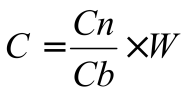 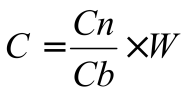 C 	- liczba punktów za cenę Cn	- najniższa cena ofertowaCb	- cena badanej ofertyW	- waga = 100% 2.   Punkty zostaną zaokrąglone do dwóch miejsc po przecinku.  3. Za najkorzystniejszą zostanie uznana oferta Wykonawcy, który spełni wszystkie postawione
       w niniejszej SIWZ warunki oraz uzyska największą liczbę punktów.  4.   Zamawiający nie przewiduje aukcji elektronicznej.XVI.   WIZJE LOKALNEW celu uzyskania informacji potrzebnych do przygotowania oferty, Zamawiający zaleca Wykonawcom przeprowadzenie wizji lokalnej. Wizję lokalną można przeprowadzić w dni robocze w godz. 7.00 – 13.00, po poprzednim telefonicznym uzgodnieniu z Zamawiającym.   XVII. INFORMACJE O FORMALNOŚCIACH, JAKICH NALEŻY DOPEŁNIĆ PO
        WYBORZE OFERTY W CELU ZAWARCIA UMOWY Z Wykonawcą, który złoży najkorzystniejszą ofertę, zostanie podpisana umowa. Umowa
        zostanie zawarta w terminach wynikających z art. 94 ustawy, z uwzględnieniem
        postanowień art. 183 ustawy.2.  Wykonawcy wspólnie ubiegający się o udzielenie zamówienia, których oferta została
        wybrana, obowiązani są przedłożyć przed zawarciem umowy w sprawie niniejszego
        zamówienia, umowę regulującą ich współpracę.XVIII. ISTOTNE DLA STRON POSTANOWIENIA, KTÓRE ZOSTANĄ
               WPROWADZONE DO TREŚCI ZAWIERANEJ UMOWYWykonawca płaci Zamawiającemu kary umowne:       1) za zwłokę w wykonaniu, z przyczyn zależnych od Wykonawcy, określonego 
              w umowie przedmiotu umowy, w wysokości 0,1 % wynagrodzenia umownego netto
              za każdy dzień zwłoki,      2)  z tytułu odstąpienia od umowy z przyczyn zależnych od Wykonawcy, w wysokości
             10 % wynagrodzenia umownego netto,       Wykonawca wyraża zgodę, by naliczone kary umowne określone w pkt. 1) – 2)
       powyżej były potrącane z wynagrodzenia Wykonawcy należnego mu na podstawie
       wystawionej przez niego faktury końcowej.Zamawiający zapłaci Wykonawcy kary umowne z tytułu odstąpienia od umowy
       z przyczyn zależnych od Zamawiającego. Należna kara umowna wynosić będzie 10 %
       wynagrodzenia umownego netto.Do obowiązków Wykonawcy należeć będzie stosowanie obowiązujących przepisów
       prawa, w szczególności przepisów ustawy z dnia 09.06.2011 r. Prawo Budowlane. 3. Wykonawca ponosi pełną odpowiedzialność cywilną za wszystkie szkody
       wyrządzone Zamawiającemu, które powstały z jego winy w związku z realizacją
       umowy.
4. W sprawach nieuregulowanych umową będą miały zastosowanie odpowiednie przepisy
      Kodeksu Cywilnego.5. Nie objęte umową zagadnienia mogące być przedmiotem sporu stron będą rozpatrywane 
       w ramach negocjacji.W razie sporu na tle wykonania niniejszej umowy Strony poddają się orzecznictwu Sądu
       właściwego miejscowo dla Zamawiającego.Możliwość dokonania zmiany umowy oraz warunki takiej zmiany:       1) Zgodnie z brzmieniem art. 144 ust. 1 Pkt 1 ustawy Prawo zamówień publicznych,
             przewiduje się możliwość dokonania zmiany niniejszej umowy, warunków realizacji
             przedmiotu umowy, terminu realizacji w następujących przypadkach:  a) opóźnień w wykonaniu przedmiotu umowy, wynikłych z przyczyn
         leżących po stronie Zamawiającego,   b)   działania siły wyższej,  c) zaistnienia okoliczności niemożliwych do przewidzenia w chwili wszczęcia
         postępowania o udzielenia zamówienia lub zawarcia umowy.       2) Oprócz okoliczności wskazanych w ppkt. 9.1, zmiany niniejszej umowy mogą
              nastąpić wyłącznie w przypadkach określonych w art. 144 ust. 1 pkt 2-6 ustawy
              prawo zamówień publicznych.10. Do wykonania etapu I Wykonawca przystąpi bezpośrednio po zawarciu umowy. 11.	Zlecenie wykonywania nadzorów autorskich w ramach realizacji etapu II może nastąpić po dokonaniu odbioru wykonania etapu I, po pozytywnym zakończeniu procedury przetargowej i podpisaniu umowy na roboty budowlane, będące przedmiotem projektu.       W przypadku braku środków ( nie uzyskanie dofinansowania) na wykonywanie robót będących przedmiotem projektu Zamawiający zrezygnuje z świadczenia usług wynikających z etapu II.12.	Wykonawca jest zobowiązany do przekazywania Kopalni, na każdym etapie realizacji przedmiotu umowy i na każde wezwanie, raportów z wykonania przedmiotu umowy, w formie określonej przez osoby upoważnione przez Kopalnię do nadzorowania realizacji przedmiotu umowy.Rozliczenie usług objętych przedmiotem zamówienia nastąpi na podstawie faktur
       częściowych oraz faktury końcowej:        1) faktura częściowa wystawiona po wykonaniu dokumentacji projektowej i uzyskaniu
              wszystkich niezbędnych decyzji administracyjnych, w tym pozwolenia na budowę, 
              w oparciu o protokół odbioru dokumentacji,               2)   faktury częściowe miesięczne za pełnienie nadzoru autorskiego.       Suma wszystkich faktur częściowych nie może przekroczyć 90 % wartości zamówienia.                3)  faktura końcowa - wystawiona po odbiorze końcowym robót budowlanych, będących
               przedmiotem  projektu (przedmiotu zamówienia) po przeprowadzeniu rozruchu instalacji
               i uzyskaniu pozwolenia na użytkowanie.Płatności nastąpią przelewem bankowym na podane konto w terminie do 60 dni od daty
        wpływu prawidłowo wystawionych faktur VAT do siedziby Zamawiającego.Wykonawca oświadcza, iż:1)	będzie posiadał wszelkie autorskie prawa majątkowe do dokumentacji, która powstanie 
w wyniku realizacji przedmiotu umowy oraz że prawa te nie będą obciążone ani ograniczone na rzecz osób trzecich.2)	dokumentacja jw. nie będzie naruszała praw autorskich osób trzecich zarówno osobistych, jak i majątkowych.W ramach wynagrodzenia ofertowego (umownego), Wykonawca przenosi na Kopalnię
       autorskie prawa majątkowe do całej dokumentacji  będącej przedmiotem  zamówienia na
       następujących polach eksploatacji:1)	zwielokrotniania i utrwalania dowolną techniką,2)	wprowadzania do pamięci komputerów i innych tego typu urządzeń,3)	wprowadzania i wykorzystywania we wszelkich formach i w każdy sposób w Internecie oraz innych sieciach komputerowych,4)	wystawiania i publikowania dowolną techniką,5)	wykorzystywania do realizacji prac, których dotyczy,6)	wykorzystywania przy wykonywaniu innych opracowań,7)	wprowadzania do obrotu oraz oddawania dokumentacji do korzystania innym podmiotom na podstawie umów prawa cywilnego.W ramach wynagrodzenia ofertowego (umownego) Wykonawca przenosi również
        na Kopalnię wyłączne prawo do zezwalania na wykonywanie autorskich praw zależnych
        do dokumentacji będącej przedmiotem zamówienia.W ramach wynagrodzenia ofertowego (umownego) Wykonawca wyraża zgodę
na dokonywanie przez Kopalnię oraz inne podmioty, działające na zlecenie Kopalni, zmian, przeróbek, modyfikacji, aktualizacji, opracowań oraz adaptacji dokumentacji, będącej przedmiotem zamówienia oraz do rozporządzania i korzystania przez Kopalnię lub podmioty działające na zlecenie Kopalni z dokonanych zmian, przeróbek, modyfikacji, aktualizacji, opracowań i adaptacji dokumentacji jw. Jeżeli wymagana jest w powyższym zakresie zgoda innej osoby, Wykonawca zobowiązuje się uzyskać na rzecz Kopalni pisemną zgodę tej osoby i dostarczyć ją do siedziby Kopalni. Wykonawca zobowiązuje się do nie dochodzenia od Kopalni prawa do nienaruszalności treści i formy do dokumentacji jw. Przejście na rzecz Kopalni praw, o których mowa w pkt. 15 i 16 następuje na mocy
       umowy z dniem zapłaty przez Kopalnię wynagrodzenia za wykonanie dokumentacji będącej
        przedmiotem zamówienia.W ramach wynagrodzenia ofertowego (umownego), Wykonawca oświadcza, iż przenosi na
       Kopalnię własność wszystkich nośników, na których dokumentacja jw. została utrwalona 
       i przekazana Kopalni.Wykonawca zobowiązuje się do należytego wykazania wszystkich praw autorskich, będących
        przedmiotem przeniesienia na Kopalnię, oraz prawa do wyrażania zgody wymienionego 
        w pkt. 17 i 18, poprzez przedstawienie dokumentów potwierdzających, że cała dokumentacja
        będąca przedmiotem zamówienia, jest jego samodzielnym dziełem i że posiada wszelkie
        wyłączne i samodzielne prawa autorskie.Przeniesienie na Kopalnię autorskich praw majątkowych wymienionych w niniejszym
        paragrafie oraz prawa do wyrażania zgody (pkt. 17 i 18) następuje bez ograniczeń co do
        czasu, ilości i terytorium (dotyczy zarówno terenu Rzeczpospolitej Polskiej, jak i obszaru
        poza jej granicami). XIX.     DANE OSOBOWE – KLAUZULA INFORMACYJNA	Zamawiający informuje zgodnie z art. 13 ust. 1 i 2 Rozporządzenia Parlamentu Europejskiego i Rady (UE) 2016/679 z dnia 27 kwietnia 2016 r. w sprawie ochrony osób fizycznych w związku z przetwarzaniem danych osobowych i w sprawie swobodnego przepływu takich danych oraz uchylenia dyrektywy 95/46/WE (Ogólne rozporządzenie 
o ochronie danych lub „RODO”):1)	Administratorem danych osobowych jest Kopalnia Soli Bochnia sp. z o.o., 
ul. Campi 15, 32-700 Bochnia.2)	Przestrzeganie zasad ochrony danych w Kopalni Soli Bochnia sp. z o.o.,
ul. Campi 15, 32-700 Bochnia nadzoruje wyznaczony Inspektor Ochrony Danych, 
z którym można skontaktować się za pośrednictwem poczty elektronicznej, email: iod@kopalnia-bochnia.pl3)	Dane osobowe przetwarzane będą na podstawie: ­	art. 6 ust. 1 lit. b RODO podjęcie działań na żądanie osoby, której dane dotyczą, przed zawarciem umowy, poprzez wzięcie udziału w przetargu lub zapytaniu ofertowym organizowanym przez Administratora Danych. ­	art. 6 ust. 1 lit. c RODO - wypełnienie obowiązku prawnego wynikających 
z ustawy z dnia 29 stycznia 2004 r. Prawo zamówień publicznych i przepisów wykonawczych do ustawy, w zakresie dokumentów jakie może żądać Zamawiający od Wykonawców.4)	Odbiorcami danych osobowych będą podmioty przetwarzające na podstawie umowy z administratorem i wyłącznie zgodnie z poleceniami administratora, oraz inne podmioty którym dane będą udostępnione na podstawie przepisów prawa.5)	Przetwarzane dane osobowe nie będą przekazywane do państwa trzeciego 
(tj. państwa nienależącego do Europejskiego Obszaru Gospodarczego) i/lub organizacji międzynarodowej.6)	Przetwarzane dane osobowe będą przechowywane przez okres 5 lat od początku roku następującego po roku obrotowym zakończenia przetargu lub zapytania ofertowego, zgodnie z przepisami prawa podatkowego, z uwzględnieniem właściwych terminów przedawnienia roszczeń, z zastrzeżeniem wykonawcy który zostanie wybrany
i którym zostanie zawarta umowa. 7)	W związku z przetwarzaniem danych osobowych przysługują następujące prawa: a)	dostępu do treści danych (art. 15 RODO);b)	do sprostowania danych (art. 16 RODO);c)	do usunięcia danych (art. 17 RODO);d)	do ograniczenia przetwarzania danych (art. 18 RODO);e)	do przenoszenia danych (art. 20 RODO);f)	do wniesienia sprzeciwu, (art. 21 RODO),g)	do wniesienia skargi do organu nadzorczego (Prezesa Urzędu Ochrony Danych Osobowych) w przypadku uznania, że przetwarzanie danych osobowych narusza przepisy RODO.8)	Podanie danych osobowych jest dobrowolne, ale jest niezbędnym warunkiem 
do wzięcia udziału w przetargu lub zapytaniu ofertowym. XX. POUCZENIE O ŚRODKACH OCHRONY PRAWNEJ1.	Wykonawcom przysługują środki ochrony prawnej przewidziane w ustawie, w dziale VI Środki ochrony prawnej, tj.:1)	art. 179 ustawy – przepisy wspólne,2)	art. 180-198 ustawy – odwołania, z zastrzeżeniem postanowień zawartych poniżej 
w pkt 2,3)	art. 198a-198g ustawy – skarga do sądu.2.	W związku z tym, że wartość zamówienia nie przekracza wyrażonej w złotych równowartości kwoty 221 000,00 euro dla dostaw lub usług, ustalonej zgodnie z art. 180 ust. 2 ustawy, w związku z § 1 pkt 2 lit. a rozporządzenia Prezesa Rady Ministrów z dnia 22 grudnia 2017 r. w sprawie kwot wartości zamówień oraz konkursów, od których jest uzależniony obowiązek przekazywania ogłoszeń Urzędowi Publikacji Unii Europejskiej (Dz. U. z 2017 r. poz. 2479), odwołanie przysługuje wyłącznie wobec czynności:1)	określenia warunków udziału w postępowaniu,2)	wykluczenia odwołującego z postępowania o udzielenie zamówienia,3)	odrzucenia oferty odwołującego,4)	opisu przedmiotu zamówienia,5)	wyboru najkorzystniejszej oferty.3.  Więcej informacji o sposobie wnoszenia środków ochrony prawnej znajduje się na stronie
       Urzędu Zamówień Publicznych: www.uzp.gov.pl.  XXI.  ZAŁĄCZNIKI DO SIWZFormularz oferty;Formularz oświadczenia o  spełnieniu warunków udziału w postępowaniu;Formularz oświadczenia dotyczącego przesłanek wykluczenia z postępowania;Wzór oświadczenia o przynależności lub braku przynależności do grupy kapitałowej;Formularz wykaz robót;Formularz wykaz osób w zakresie niezbędnym do wykonania spełnienia warunku dotyczącego osób, które Wykonawca skieruje do wykonania zamówienia;Koncepcja przemysłowej instalacji ługującej w Kopalni Soli Bochnia sp. z o.o., 
ul. Campi 15, 32-700 Bochnia z lokalizacją przy szybie „Moszczenica”;Bochnia, 07.08.2018 r. 